1.  The TVSO shall be appointed in accordance with VA 15.03.2.  The Tribal Veterans Service Office will be maintained, open and staffed during normal tribal or band office hours; and3.  The TVSO will be authorized to attend Tribal Veterans Service conferences, institutes and workshops and training sessions conducted by the Wisconsin Department of Veterans Affairs or the U.S. Department of Veterans Affairs, as a regular part of his or her duties and will be provided equitable allowance or reimbursement for all necessary travel required in veterans service at the same rate all other employees are paid.4.  The grant received will not be allocated “for use by another tribal department nor may the tribe reduce funding to a tribal veterans service office based upon receipt of a grant.” Grant funds shall be maintained in a separate account subject to audit by Wisconsin Department of Veteran Affairs.FEDERAL BENEFITSAMERICAN INDIAN VETERANS SERVICE GRANTPROPOSED BUDGET FORMATTVSO GRANT 2019[Tribal Name] TRIBE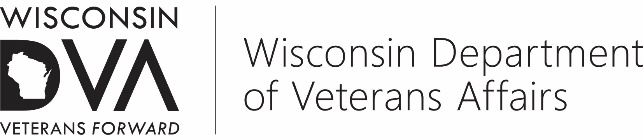 201 West Washington Avenue, P.O. Box 7843, Madison, WI 53707-7843(608) 266-1311 |  1-800-WIS-VETS (947-8387)APPLICATION FOR AMERICAN INDIAN VETERANS SERVICE GRANTAPPLICATION FOR AMERICAN INDIAN VETERANS SERVICE GRANTThe information requested on this form is authorized for collection by Ch. 45, Wis. Stats. and VA 15, Wis. Adm. Code.  The information collected is used to determine eligibility for programs administered by the department.  Completion of this form is voluntary; however, failure to furnish the requested information may result in denial of eligibility for programs.  Personally identifiable information collected on this form is not likely to be used for any other purpose.  This department does not discriminate on the basis of race, color, national origin, sex, religion, age, or disability in employment or provision of services.  The information requested on this form is authorized for collection by Ch. 45, Wis. Stats. and VA 15, Wis. Adm. Code.  The information collected is used to determine eligibility for programs administered by the department.  Completion of this form is voluntary; however, failure to furnish the requested information may result in denial of eligibility for programs.  Personally identifiable information collected on this form is not likely to be used for any other purpose.  This department does not discriminate on the basis of race, color, national origin, sex, religion, age, or disability in employment or provision of services.  Pursuant to Wis. Stats. § 45.82(4), Pursuant to Wis. Stats. § 45.82(4), Pursuant to Wis. Stats. § 45.82(4), Tribe, hereby applies Tribe, hereby applies for an American Indian Veterans Service Grant for the Fiscal Year beginningfor an American Indian Veterans Service Grant for the Fiscal Year beginningfor an American Indian Veterans Service Grant for the Fiscal Year beginningfor an American Indian Veterans Service Grant for the Fiscal Year beginningfor an American Indian Veterans Service Grant for the Fiscal Year beginningJanuary 1, 2019 January 1, 2019 , and endingDecember 31, 2019 , for the purpose of extending and strengthening service of veterans of this tribe., for the purpose of extending and strengthening service of veterans of this tribe., for the purpose of extending and strengthening service of veterans of this tribe., for the purpose of extending and strengthening service of veterans of this tribe., for the purpose of extending and strengthening service of veterans of this tribe., for the purpose of extending and strengthening service of veterans of this tribe., for the purpose of extending and strengthening service of veterans of this tribe.Personnel now employed, with present and proposed monthly salary, by this tribe to operate the Tribal Veterans Service 
Office (TVSO) are:Personnel now employed, with present and proposed monthly salary, by this tribe to operate the Tribal Veterans Service 
Office (TVSO) are:Personnel now employed, with present and proposed monthly salary, by this tribe to operate the Tribal Veterans Service 
Office (TVSO) are:Personnel now employed, with present and proposed monthly salary, by this tribe to operate the Tribal Veterans Service 
Office (TVSO) are:Personnel now employed, with present and proposed monthly salary, by this tribe to operate the Tribal Veterans Service 
Office (TVSO) are:Personnel now employed, with present and proposed monthly salary, by this tribe to operate the Tribal Veterans Service 
Office (TVSO) are:Personnel now employed, with present and proposed monthly salary, by this tribe to operate the Tribal Veterans Service 
Office (TVSO) are:Personnel now employed, with present and proposed monthly salary, by this tribe to operate the Tribal Veterans Service 
Office (TVSO) are:Job TitleTribal Veterans Service Officer (TVSO)Choose one:  Full-Time or  Part-timeOthers:  (Insert Tribal Job Title)The application is hereby agreed to by the Tribal Council ofNation to include all of the following conditions:  include all of the following conditions:  include all of the following conditions:  Tribal Veterans Service OfficerTribal President/ChairpersonOr Designated Tribal Council OfficialPlease submit with this application a certified copy of the budget adopted by the governing body of the tribe or band for the tribal veterans service office operation for calendar year 2019 to include the proposed use of the fiscal year 2019 tribal veterans service grant (sample format attached), federal benefits service delivery report, and statement in the application cover letter which addresses success in meeting the previous year goals and objectives and include the goals and objectives for this grant period. Please submit with this application a certified copy of the budget adopted by the governing body of the tribe or band for the tribal veterans service office operation for calendar year 2019 to include the proposed use of the fiscal year 2019 tribal veterans service grant (sample format attached), federal benefits service delivery report, and statement in the application cover letter which addresses success in meeting the previous year goals and objectives and include the goals and objectives for this grant period. Please submit with this application a certified copy of the budget adopted by the governing body of the tribe or band for the tribal veterans service office operation for calendar year 2019 to include the proposed use of the fiscal year 2019 tribal veterans service grant (sample format attached), federal benefits service delivery report, and statement in the application cover letter which addresses success in meeting the previous year goals and objectives and include the goals and objectives for this grant period. 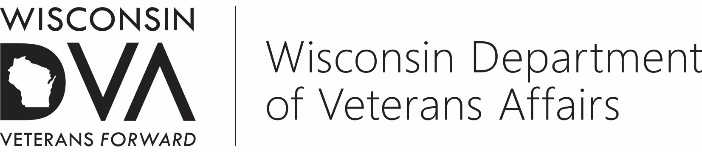 201 West Washington Avenue, P.O. Box 7843, Madison, WI 53707-7843(608) 266-1311 |  1-800-WIS-VETS (947-8387)GRANT AGREEMENTBETWEEN THE STATE OF WISCONSIN, DEPARTMENT OF VETERANS AFFAIRSAND       TRIBAL VETERANS SERVICE OFFICERGRANT AGREEMENTBETWEEN THE STATE OF WISCONSIN, DEPARTMENT OF VETERANS AFFAIRSAND       TRIBAL VETERANS SERVICE OFFICERThis agreement is made and entered into effective this This agreement is made and entered into effective this This agreement is made and entered into effective this This agreement is made and entered into effective this This agreement is made and entered into effective this This agreement is made and entered into effective this This agreement is made and entered into effective this This agreement is made and entered into effective this 1st1st1stday of day of day of JanuaryJanuaryJanuaryJanuary,2019,between the Department of Veterans Affairs (hereinafter referred to as the “Department”), the between the Department of Veterans Affairs (hereinafter referred to as the “Department”), the between the Department of Veterans Affairs (hereinafter referred to as the “Department”), the between the Department of Veterans Affairs (hereinafter referred to as the “Department”), the between the Department of Veterans Affairs (hereinafter referred to as the “Department”), the between the Department of Veterans Affairs (hereinafter referred to as the “Department”), the between the Department of Veterans Affairs (hereinafter referred to as the “Department”), the between the Department of Veterans Affairs (hereinafter referred to as the “Department”), the between the Department of Veterans Affairs (hereinafter referred to as the “Department”), the between the Department of Veterans Affairs (hereinafter referred to as the “Department”), the between the Department of Veterans Affairs (hereinafter referred to as the “Department”), the between the Department of Veterans Affairs (hereinafter referred to as the “Department”), the between the Department of Veterans Affairs (hereinafter referred to as the “Department”), the between the Department of Veterans Affairs (hereinafter referred to as the “Department”), the between the Department of Veterans Affairs (hereinafter referred to as the “Department”), the between the Department of Veterans Affairs (hereinafter referred to as the “Department”), the between the Department of Veterans Affairs (hereinafter referred to as the “Department”), the between the Department of Veterans Affairs (hereinafter referred to as the “Department”), the between the Department of Veterans Affairs (hereinafter referred to as the “Department”), the between the Department of Veterans Affairs (hereinafter referred to as the “Department”), the between the Department of Veterans Affairs (hereinafter referred to as the “Department”), the Nation and the Nation and the Nation and the Nation Tribal Veterans ServiceNation Tribal Veterans ServiceNation Tribal Veterans ServiceNation Tribal Veterans ServiceNation Tribal Veterans ServiceOfficer (hereinafter referred to as the TVSO).  Officer (hereinafter referred to as the TVSO).  Officer (hereinafter referred to as the TVSO).  Officer (hereinafter referred to as the TVSO).  Officer (hereinafter referred to as the TVSO).  Officer (hereinafter referred to as the TVSO).  Officer (hereinafter referred to as the TVSO).  Officer (hereinafter referred to as the TVSO).  Officer (hereinafter referred to as the TVSO).  Officer (hereinafter referred to as the TVSO).  Officer (hereinafter referred to as the TVSO).  Officer (hereinafter referred to as the TVSO).  Officer (hereinafter referred to as the TVSO).  Officer (hereinafter referred to as the TVSO).  Officer (hereinafter referred to as the TVSO).  Officer (hereinafter referred to as the TVSO).  Officer (hereinafter referred to as the TVSO).  Officer (hereinafter referred to as the TVSO).  Officer (hereinafter referred to as the TVSO).  Officer (hereinafter referred to as the TVSO).  Officer (hereinafter referred to as the TVSO).  The TVSO shall file a grant application with the Department of Veterans Affairs for the current fiscal year, which shall include a certified copy of the budget adopted by the governing body of the tribe or band for the tribal veterans service office operation for fiscal year _2019________ to include the proposed use of the TVSO grant, and a federal benefits service delivery report  for the preceding calendar year.  The TVSO shall file a grant application with the Department of Veterans Affairs for the current fiscal year, which shall include a certified copy of the budget adopted by the governing body of the tribe or band for the tribal veterans service office operation for fiscal year _2019________ to include the proposed use of the TVSO grant, and a federal benefits service delivery report  for the preceding calendar year.  The TVSO shall file a grant application with the Department of Veterans Affairs for the current fiscal year, which shall include a certified copy of the budget adopted by the governing body of the tribe or band for the tribal veterans service office operation for fiscal year _2019________ to include the proposed use of the TVSO grant, and a federal benefits service delivery report  for the preceding calendar year.  The TVSO shall file a grant application with the Department of Veterans Affairs for the current fiscal year, which shall include a certified copy of the budget adopted by the governing body of the tribe or band for the tribal veterans service office operation for fiscal year _2019________ to include the proposed use of the TVSO grant, and a federal benefits service delivery report  for the preceding calendar year.  The TVSO shall file a grant application with the Department of Veterans Affairs for the current fiscal year, which shall include a certified copy of the budget adopted by the governing body of the tribe or band for the tribal veterans service office operation for fiscal year _2019________ to include the proposed use of the TVSO grant, and a federal benefits service delivery report  for the preceding calendar year.  The TVSO shall file a grant application with the Department of Veterans Affairs for the current fiscal year, which shall include a certified copy of the budget adopted by the governing body of the tribe or band for the tribal veterans service office operation for fiscal year _2019________ to include the proposed use of the TVSO grant, and a federal benefits service delivery report  for the preceding calendar year.  The TVSO shall file a grant application with the Department of Veterans Affairs for the current fiscal year, which shall include a certified copy of the budget adopted by the governing body of the tribe or band for the tribal veterans service office operation for fiscal year _2019________ to include the proposed use of the TVSO grant, and a federal benefits service delivery report  for the preceding calendar year.  The TVSO shall file a grant application with the Department of Veterans Affairs for the current fiscal year, which shall include a certified copy of the budget adopted by the governing body of the tribe or band for the tribal veterans service office operation for fiscal year _2019________ to include the proposed use of the TVSO grant, and a federal benefits service delivery report  for the preceding calendar year.  The TVSO shall file a grant application with the Department of Veterans Affairs for the current fiscal year, which shall include a certified copy of the budget adopted by the governing body of the tribe or band for the tribal veterans service office operation for fiscal year _2019________ to include the proposed use of the TVSO grant, and a federal benefits service delivery report  for the preceding calendar year.  The TVSO shall file a grant application with the Department of Veterans Affairs for the current fiscal year, which shall include a certified copy of the budget adopted by the governing body of the tribe or band for the tribal veterans service office operation for fiscal year _2019________ to include the proposed use of the TVSO grant, and a federal benefits service delivery report  for the preceding calendar year.  The TVSO shall file a grant application with the Department of Veterans Affairs for the current fiscal year, which shall include a certified copy of the budget adopted by the governing body of the tribe or band for the tribal veterans service office operation for fiscal year _2019________ to include the proposed use of the TVSO grant, and a federal benefits service delivery report  for the preceding calendar year.  The TVSO shall file a grant application with the Department of Veterans Affairs for the current fiscal year, which shall include a certified copy of the budget adopted by the governing body of the tribe or band for the tribal veterans service office operation for fiscal year _2019________ to include the proposed use of the TVSO grant, and a federal benefits service delivery report  for the preceding calendar year.  The TVSO shall file a grant application with the Department of Veterans Affairs for the current fiscal year, which shall include a certified copy of the budget adopted by the governing body of the tribe or band for the tribal veterans service office operation for fiscal year _2019________ to include the proposed use of the TVSO grant, and a federal benefits service delivery report  for the preceding calendar year.  The TVSO shall file a grant application with the Department of Veterans Affairs for the current fiscal year, which shall include a certified copy of the budget adopted by the governing body of the tribe or band for the tribal veterans service office operation for fiscal year _2019________ to include the proposed use of the TVSO grant, and a federal benefits service delivery report  for the preceding calendar year.  The TVSO shall file a grant application with the Department of Veterans Affairs for the current fiscal year, which shall include a certified copy of the budget adopted by the governing body of the tribe or band for the tribal veterans service office operation for fiscal year _2019________ to include the proposed use of the TVSO grant, and a federal benefits service delivery report  for the preceding calendar year.  The TVSO shall file a grant application with the Department of Veterans Affairs for the current fiscal year, which shall include a certified copy of the budget adopted by the governing body of the tribe or band for the tribal veterans service office operation for fiscal year _2019________ to include the proposed use of the TVSO grant, and a federal benefits service delivery report  for the preceding calendar year.  The TVSO shall file a grant application with the Department of Veterans Affairs for the current fiscal year, which shall include a certified copy of the budget adopted by the governing body of the tribe or band for the tribal veterans service office operation for fiscal year _2019________ to include the proposed use of the TVSO grant, and a federal benefits service delivery report  for the preceding calendar year.  The TVSO shall file a grant application with the Department of Veterans Affairs for the current fiscal year, which shall include a certified copy of the budget adopted by the governing body of the tribe or band for the tribal veterans service office operation for fiscal year _2019________ to include the proposed use of the TVSO grant, and a federal benefits service delivery report  for the preceding calendar year.  The TVSO shall file a grant application with the Department of Veterans Affairs for the current fiscal year, which shall include a certified copy of the budget adopted by the governing body of the tribe or band for the tribal veterans service office operation for fiscal year _2019________ to include the proposed use of the TVSO grant, and a federal benefits service delivery report  for the preceding calendar year.  The TVSO shall file a grant application with the Department of Veterans Affairs for the current fiscal year, which shall include a certified copy of the budget adopted by the governing body of the tribe or band for the tribal veterans service office operation for fiscal year _2019________ to include the proposed use of the TVSO grant, and a federal benefits service delivery report  for the preceding calendar year.  The TVSO shall file a grant application with the Department of Veterans Affairs for the current fiscal year, which shall include a certified copy of the budget adopted by the governing body of the tribe or band for the tribal veterans service office operation for fiscal year _2019________ to include the proposed use of the TVSO grant, and a federal benefits service delivery report  for the preceding calendar year.  The attached statement of goals and objectives for January 1, 2019 through December 31, 2019is a part of this agreement.  The TVSO agrees to provide the Department with relevant information pertaining to the achievement of those goals and objectives.The attached statement of goals and objectives for January 1, 2019 through December 31, 2019is a part of this agreement.  The TVSO agrees to provide the Department with relevant information pertaining to the achievement of those goals and objectives.The attached statement of goals and objectives for January 1, 2019 through December 31, 2019is a part of this agreement.  The TVSO agrees to provide the Department with relevant information pertaining to the achievement of those goals and objectives.The attached statement of goals and objectives for January 1, 2019 through December 31, 2019is a part of this agreement.  The TVSO agrees to provide the Department with relevant information pertaining to the achievement of those goals and objectives.The attached statement of goals and objectives for January 1, 2019 through December 31, 2019is a part of this agreement.  The TVSO agrees to provide the Department with relevant information pertaining to the achievement of those goals and objectives.The attached statement of goals and objectives for January 1, 2019 through December 31, 2019is a part of this agreement.  The TVSO agrees to provide the Department with relevant information pertaining to the achievement of those goals and objectives.The attached statement of goals and objectives for January 1, 2019 through December 31, 2019is a part of this agreement.  The TVSO agrees to provide the Department with relevant information pertaining to the achievement of those goals and objectives.The attached statement of goals and objectives for January 1, 2019 through December 31, 2019is a part of this agreement.  The TVSO agrees to provide the Department with relevant information pertaining to the achievement of those goals and objectives.The attached statement of goals and objectives for January 1, 2019 through December 31, 2019is a part of this agreement.  The TVSO agrees to provide the Department with relevant information pertaining to the achievement of those goals and objectives.The attached statement of goals and objectives for January 1, 2019 through December 31, 2019is a part of this agreement.  The TVSO agrees to provide the Department with relevant information pertaining to the achievement of those goals and objectives.The attached statement of goals and objectives for January 1, 2019 through December 31, 2019is a part of this agreement.  The TVSO agrees to provide the Department with relevant information pertaining to the achievement of those goals and objectives.The attached statement of goals and objectives for January 1, 2019 through December 31, 2019is a part of this agreement.  The TVSO agrees to provide the Department with relevant information pertaining to the achievement of those goals and objectives.The attached statement of goals and objectives for January 1, 2019 through December 31, 2019is a part of this agreement.  The TVSO agrees to provide the Department with relevant information pertaining to the achievement of those goals and objectives.The attached statement of goals and objectives for January 1, 2019 through December 31, 2019is a part of this agreement.  The TVSO agrees to provide the Department with relevant information pertaining to the achievement of those goals and objectives.The attached statement of goals and objectives for January 1, 2019 through December 31, 2019is a part of this agreement.  The TVSO agrees to provide the Department with relevant information pertaining to the achievement of those goals and objectives.The attached statement of goals and objectives for January 1, 2019 through December 31, 2019is a part of this agreement.  The TVSO agrees to provide the Department with relevant information pertaining to the achievement of those goals and objectives.The attached statement of goals and objectives for January 1, 2019 through December 31, 2019is a part of this agreement.  The TVSO agrees to provide the Department with relevant information pertaining to the achievement of those goals and objectives.The attached statement of goals and objectives for January 1, 2019 through December 31, 2019is a part of this agreement.  The TVSO agrees to provide the Department with relevant information pertaining to the achievement of those goals and objectives.The attached statement of goals and objectives for January 1, 2019 through December 31, 2019is a part of this agreement.  The TVSO agrees to provide the Department with relevant information pertaining to the achievement of those goals and objectives.The attached statement of goals and objectives for January 1, 2019 through December 31, 2019is a part of this agreement.  The TVSO agrees to provide the Department with relevant information pertaining to the achievement of those goals and objectives.The attached statement of goals and objectives for January 1, 2019 through December 31, 2019is a part of this agreement.  The TVSO agrees to provide the Department with relevant information pertaining to the achievement of those goals and objectives.The provision of services to former military personnel, dependents and survivors covered by this agreement shall be fromThe provision of services to former military personnel, dependents and survivors covered by this agreement shall be fromThe provision of services to former military personnel, dependents and survivors covered by this agreement shall be fromThe provision of services to former military personnel, dependents and survivors covered by this agreement shall be fromThe provision of services to former military personnel, dependents and survivors covered by this agreement shall be fromThe provision of services to former military personnel, dependents and survivors covered by this agreement shall be fromThe provision of services to former military personnel, dependents and survivors covered by this agreement shall be fromThe provision of services to former military personnel, dependents and survivors covered by this agreement shall be fromThe provision of services to former military personnel, dependents and survivors covered by this agreement shall be fromThe provision of services to former military personnel, dependents and survivors covered by this agreement shall be fromThe provision of services to former military personnel, dependents and survivors covered by this agreement shall be fromThe provision of services to former military personnel, dependents and survivors covered by this agreement shall be fromThe provision of services to former military personnel, dependents and survivors covered by this agreement shall be fromThe provision of services to former military personnel, dependents and survivors covered by this agreement shall be fromThe provision of services to former military personnel, dependents and survivors covered by this agreement shall be fromThe provision of services to former military personnel, dependents and survivors covered by this agreement shall be fromThe provision of services to former military personnel, dependents and survivors covered by this agreement shall be fromThe provision of services to former military personnel, dependents and survivors covered by this agreement shall be fromThe provision of services to former military personnel, dependents and survivors covered by this agreement shall be fromThe provision of services to former military personnel, dependents and survivors covered by this agreement shall be fromThe provision of services to former military personnel, dependents and survivors covered by this agreement shall be fromJanuary 1, 2019January 1, 2019January 1, 2019through through December 31, 2019December 31, 2019December 31, 2019December 31, 2019December 31, 2019December 31, 2019December 31, 2019December 31, 2019....The Department shall pay the TVSO’s tribe the entire grant to which the TVSO’s tribe is entitled under Wis. Stats. § 45.82(4) provided the TVSO and the TVSO’s tribe have abided by the terms and conditions of this agreement.The Department shall pay the TVSO’s tribe the entire grant to which the TVSO’s tribe is entitled under Wis. Stats. § 45.82(4) provided the TVSO and the TVSO’s tribe have abided by the terms and conditions of this agreement.The Department shall pay the TVSO’s tribe the entire grant to which the TVSO’s tribe is entitled under Wis. Stats. § 45.82(4) provided the TVSO and the TVSO’s tribe have abided by the terms and conditions of this agreement.The Department shall pay the TVSO’s tribe the entire grant to which the TVSO’s tribe is entitled under Wis. Stats. § 45.82(4) provided the TVSO and the TVSO’s tribe have abided by the terms and conditions of this agreement.The Department shall pay the TVSO’s tribe the entire grant to which the TVSO’s tribe is entitled under Wis. Stats. § 45.82(4) provided the TVSO and the TVSO’s tribe have abided by the terms and conditions of this agreement.The Department shall pay the TVSO’s tribe the entire grant to which the TVSO’s tribe is entitled under Wis. Stats. § 45.82(4) provided the TVSO and the TVSO’s tribe have abided by the terms and conditions of this agreement.The Department shall pay the TVSO’s tribe the entire grant to which the TVSO’s tribe is entitled under Wis. Stats. § 45.82(4) provided the TVSO and the TVSO’s tribe have abided by the terms and conditions of this agreement.The Department shall pay the TVSO’s tribe the entire grant to which the TVSO’s tribe is entitled under Wis. Stats. § 45.82(4) provided the TVSO and the TVSO’s tribe have abided by the terms and conditions of this agreement.The Department shall pay the TVSO’s tribe the entire grant to which the TVSO’s tribe is entitled under Wis. Stats. § 45.82(4) provided the TVSO and the TVSO’s tribe have abided by the terms and conditions of this agreement.The Department shall pay the TVSO’s tribe the entire grant to which the TVSO’s tribe is entitled under Wis. Stats. § 45.82(4) provided the TVSO and the TVSO’s tribe have abided by the terms and conditions of this agreement.The Department shall pay the TVSO’s tribe the entire grant to which the TVSO’s tribe is entitled under Wis. Stats. § 45.82(4) provided the TVSO and the TVSO’s tribe have abided by the terms and conditions of this agreement.The Department shall pay the TVSO’s tribe the entire grant to which the TVSO’s tribe is entitled under Wis. Stats. § 45.82(4) provided the TVSO and the TVSO’s tribe have abided by the terms and conditions of this agreement.The Department shall pay the TVSO’s tribe the entire grant to which the TVSO’s tribe is entitled under Wis. Stats. § 45.82(4) provided the TVSO and the TVSO’s tribe have abided by the terms and conditions of this agreement.The Department shall pay the TVSO’s tribe the entire grant to which the TVSO’s tribe is entitled under Wis. Stats. § 45.82(4) provided the TVSO and the TVSO’s tribe have abided by the terms and conditions of this agreement.The Department shall pay the TVSO’s tribe the entire grant to which the TVSO’s tribe is entitled under Wis. Stats. § 45.82(4) provided the TVSO and the TVSO’s tribe have abided by the terms and conditions of this agreement.The Department shall pay the TVSO’s tribe the entire grant to which the TVSO’s tribe is entitled under Wis. Stats. § 45.82(4) provided the TVSO and the TVSO’s tribe have abided by the terms and conditions of this agreement.The Department shall pay the TVSO’s tribe the entire grant to which the TVSO’s tribe is entitled under Wis. Stats. § 45.82(4) provided the TVSO and the TVSO’s tribe have abided by the terms and conditions of this agreement.The Department shall pay the TVSO’s tribe the entire grant to which the TVSO’s tribe is entitled under Wis. Stats. § 45.82(4) provided the TVSO and the TVSO’s tribe have abided by the terms and conditions of this agreement.The Department shall pay the TVSO’s tribe the entire grant to which the TVSO’s tribe is entitled under Wis. Stats. § 45.82(4) provided the TVSO and the TVSO’s tribe have abided by the terms and conditions of this agreement.The Department shall pay the TVSO’s tribe the entire grant to which the TVSO’s tribe is entitled under Wis. Stats. § 45.82(4) provided the TVSO and the TVSO’s tribe have abided by the terms and conditions of this agreement.The Department shall pay the TVSO’s tribe the entire grant to which the TVSO’s tribe is entitled under Wis. Stats. § 45.82(4) provided the TVSO and the TVSO’s tribe have abided by the terms and conditions of this agreement.STATE OF STATE OF STATE OF STATE OF STATE OF STATE OF STATE OF STATE OF STATE OF NATION OF NATION OF NATION OF NATION OF NATION OF DEPARTMENT OF VETERANS AFFAIRSDEPARTMENT OF VETERANS AFFAIRSDEPARTMENT OF VETERANS AFFAIRSDEPARTMENT OF VETERANS AFFAIRSDEPARTMENT OF VETERANS AFFAIRSDEPARTMENT OF VETERANS AFFAIRSDEPARTMENT OF VETERANS AFFAIRSDEPARTMENT OF VETERANS AFFAIRSDEPARTMENT OF VETERANS AFFAIRSSTATE OF STATE OF STATE OF STATE OF STATE OF STATE OF STATE OF STATE OF STATE OF STATE OF STATE OF BY:BY:BY:James Bond James Bond James Bond James Bond James Bond James Bond James Bond James Bond Division AdministratorDivision AdministratorDivision AdministratorDivision AdministratorDivision AdministratorDivision AdministratorDivision AdministratorDivision AdministratorDivision of Veterans BenefitsDivision of Veterans BenefitsDivision of Veterans BenefitsDivision of Veterans BenefitsDivision of Veterans BenefitsDivision of Veterans BenefitsDivision of Veterans BenefitsDivision of Veterans Benefits      TVSO      TVSO      TVSO      TVSO      TVSO      TVSO      TVSO      TVSO      TVSO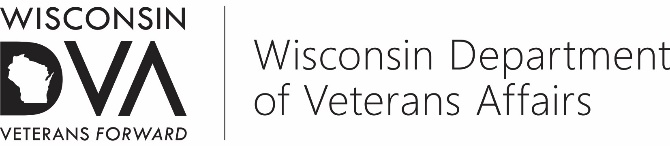 201 West Washington Avenue, P.O. Box 7843, Madison, WI 53707-7843(608) 266-1311 |  1-800-WIS-VETS (947-8387)201 West Washington Avenue, P.O. Box 7843, Madison, WI 53707-7843(608) 266-1311 |  1-800-WIS-VETS (947-8387)201 West Washington Avenue, P.O. Box 7843, Madison, WI 53707-7843(608) 266-1311 |  1-800-WIS-VETS (947-8387)201 West Washington Avenue, P.O. Box 7843, Madison, WI 53707-7843(608) 266-1311 |  1-800-WIS-VETS (947-8387)201 West Washington Avenue, P.O. Box 7843, Madison, WI 53707-7843(608) 266-1311 |  1-800-WIS-VETS (947-8387)AMERICAN INDIAN VETERANS SERVICE GRANT — FEDERAL BENEFITS REPORTAMERICAN INDIAN VETERANS SERVICE GRANT — FEDERAL BENEFITS REPORTAMERICAN INDIAN VETERANS SERVICE GRANT — FEDERAL BENEFITS REPORTAMERICAN INDIAN VETERANS SERVICE GRANT — FEDERAL BENEFITS REPORTAMERICAN INDIAN VETERANS SERVICE GRANT — FEDERAL BENEFITS REPORTAMERICAN INDIAN VETERANS SERVICE GRANT — FEDERAL BENEFITS REPORTAMERICAN INDIAN VETERANS SERVICE GRANT — FEDERAL BENEFITS REPORTAMERICAN INDIAN VETERANS SERVICE GRANT — FEDERAL BENEFITS REPORTAMERICAN INDIAN VETERANS SERVICE GRANT — FEDERAL BENEFITS REPORTAMERICAN INDIAN VETERANS SERVICE GRANT — FEDERAL BENEFITS REPORTThe information requested on this form is authorized for collection by Ch. 45, Wis. Stats. and VA 15, Wis. Adm. Code.  The information collected is used to determine eligibility for programs administered by the department.  Completion of this form is voluntary; however, failure to furnish the requested information may result in denial of eligibility for programs.  Personally identifiable information collected on this form is not likely to be used for any other purpose.  This department does not discriminate on the basis of race, color, national origin, sex, religion, age, or disability in employment or provision of services.  The information requested on this form is authorized for collection by Ch. 45, Wis. Stats. and VA 15, Wis. Adm. Code.  The information collected is used to determine eligibility for programs administered by the department.  Completion of this form is voluntary; however, failure to furnish the requested information may result in denial of eligibility for programs.  Personally identifiable information collected on this form is not likely to be used for any other purpose.  This department does not discriminate on the basis of race, color, national origin, sex, religion, age, or disability in employment or provision of services.  The information requested on this form is authorized for collection by Ch. 45, Wis. Stats. and VA 15, Wis. Adm. Code.  The information collected is used to determine eligibility for programs administered by the department.  Completion of this form is voluntary; however, failure to furnish the requested information may result in denial of eligibility for programs.  Personally identifiable information collected on this form is not likely to be used for any other purpose.  This department does not discriminate on the basis of race, color, national origin, sex, religion, age, or disability in employment or provision of services.  The information requested on this form is authorized for collection by Ch. 45, Wis. Stats. and VA 15, Wis. Adm. Code.  The information collected is used to determine eligibility for programs administered by the department.  Completion of this form is voluntary; however, failure to furnish the requested information may result in denial of eligibility for programs.  Personally identifiable information collected on this form is not likely to be used for any other purpose.  This department does not discriminate on the basis of race, color, national origin, sex, religion, age, or disability in employment or provision of services.  The information requested on this form is authorized for collection by Ch. 45, Wis. Stats. and VA 15, Wis. Adm. Code.  The information collected is used to determine eligibility for programs administered by the department.  Completion of this form is voluntary; however, failure to furnish the requested information may result in denial of eligibility for programs.  Personally identifiable information collected on this form is not likely to be used for any other purpose.  This department does not discriminate on the basis of race, color, national origin, sex, religion, age, or disability in employment or provision of services.  The information requested on this form is authorized for collection by Ch. 45, Wis. Stats. and VA 15, Wis. Adm. Code.  The information collected is used to determine eligibility for programs administered by the department.  Completion of this form is voluntary; however, failure to furnish the requested information may result in denial of eligibility for programs.  Personally identifiable information collected on this form is not likely to be used for any other purpose.  This department does not discriminate on the basis of race, color, national origin, sex, religion, age, or disability in employment or provision of services.  The information requested on this form is authorized for collection by Ch. 45, Wis. Stats. and VA 15, Wis. Adm. Code.  The information collected is used to determine eligibility for programs administered by the department.  Completion of this form is voluntary; however, failure to furnish the requested information may result in denial of eligibility for programs.  Personally identifiable information collected on this form is not likely to be used for any other purpose.  This department does not discriminate on the basis of race, color, national origin, sex, religion, age, or disability in employment or provision of services.  The information requested on this form is authorized for collection by Ch. 45, Wis. Stats. and VA 15, Wis. Adm. Code.  The information collected is used to determine eligibility for programs administered by the department.  Completion of this form is voluntary; however, failure to furnish the requested information may result in denial of eligibility for programs.  Personally identifiable information collected on this form is not likely to be used for any other purpose.  This department does not discriminate on the basis of race, color, national origin, sex, religion, age, or disability in employment or provision of services.  The information requested on this form is authorized for collection by Ch. 45, Wis. Stats. and VA 15, Wis. Adm. Code.  The information collected is used to determine eligibility for programs administered by the department.  Completion of this form is voluntary; however, failure to furnish the requested information may result in denial of eligibility for programs.  Personally identifiable information collected on this form is not likely to be used for any other purpose.  This department does not discriminate on the basis of race, color, national origin, sex, religion, age, or disability in employment or provision of services.  The information requested on this form is authorized for collection by Ch. 45, Wis. Stats. and VA 15, Wis. Adm. Code.  The information collected is used to determine eligibility for programs administered by the department.  Completion of this form is voluntary; however, failure to furnish the requested information may result in denial of eligibility for programs.  Personally identifiable information collected on this form is not likely to be used for any other purpose.  This department does not discriminate on the basis of race, color, national origin, sex, religion, age, or disability in employment or provision of services.  Report for calendar YearReport for calendar YearReport for calendar Year201820182018; FOR TVSOFromJanuary 1, 2018, to , to December 31, 2018December 31, 2018December 31, 2018December 31, 2018ACTIVITYNUMBERCOMMENTS1.Power of Attorney  Indicate the number of new VA Form 21-22s submitted to WDVA/Other VSOs for representation       /       2.Disability Compensation  Indicate the number of new VA Form 21-526s, reconsiderations VA 21-526 or 21-527 or other communications submitted for compensation benefits to WDVA/VA or other VSO3.Pension  Indicate the number of VA Form 21-527s or other communications submitted for veterans Pension benefits to WDVA/VA or other VSO4.Medical Expenses for Pension  Indicate the number of VA Form 21p-8416s submitted for Unreimbursed Medical Expenses for pension and death pention to WDVA/VA or other VSO5.Loan Guaranty  Indicate the number of Federal Home Loan applications submitted6.Educational  Indicate the number of Federal Educational benefit applications submitted7.Vocational Rehabilitation  Indicate the number of Federal VocRehab applications submitted8.Medical  Indicate the number of VA Form 1010EZ forms submitted for enrollment into VA Healthcare9.USDVA Notices of Disagreement  Indicate the number of Notice of Disagreements, VA Form 21-0958, DRO Request forms submitted to WDVA/VA or other VSO10.USDVA Waiver Requests  Indicate the number of requests for waivers of Federal benefits regulations submitted11.BVA Appeals  Indicate the number of VA Form 9s submitted to WDVA/VA or other VSO12.Insurance  Indicate the number of applications for VA Insurance programs submitted13.Burial Allowances  Indicate the number of applications for VA Burial Allowance submitted14.Flag Applications  Indicate the number of applications submitted for Burial Flags15.Marker Applications  Indicate the number of applications submitted for Burial Markers16.DIC  Indicate the number of applications for Dependency and Indemnity Compensation, VA Form 21-534, submitted to WDVA/VA or other VSO17.Survivor’s Pension  Indicate the number of applications for VA Death Pension, VA Form 21-534, submitted to WDVA/VA or other VSO18.Discharge Correction  Indicate the number of applications for discharge upgrades submitted19.Miscellaneous  Indicate the number of applications for other federal benefits, not listed, submitted by your office.  Include types in comments.Goals and ObjectivesGoals and ObjectivesGoals and ObjectivesGoals and ObjectivesProposed BudgetTime FrameTime FrameOffice Expenses (Related to TVSO Grant Administration Only)Office Expenses (Related to TVSO Grant Administration Only)Office Expenses (Related to TVSO Grant Administration Only)Office Expenses (Related to TVSO Grant Administration Only)$	1,000.00OngoingOngoingAdvertising of Veterans Programs and TVSO Office Advertising of Veterans Programs and TVSO Office Advertising of Veterans Programs and TVSO Office Advertising of Veterans Programs and TVSO Office $	500.00MonthlyMonthlyWDVA Targeted Initiative:  Outreach to include:WDVA Targeted Initiative:  Outreach to include:WDVA Targeted Initiative:  Outreach to include:WDVA Targeted Initiative:  Outreach to include:$	1,500.00OngoingPromotion of WDVA benefits, programs and services Promotion of WDVA benefits, programs and services Veterans Benefits and Job Fairs Veterans Benefits and Job Fairs Homeless Veterans InitiativeHomeless Veterans InitiativeEducation BenefitsEducation BenefitsWDVA or VA Conference and Training CostWDVA or VA Conference and Training CostWDVA or VA Conference and Training Cost$	800.00Spring, FallSpring, FallDevelop relationships with community agencies offering benefits needed by veterans (employment, rehabilitation, counseling, emergency needs)Publicity of Federal Compensation and Pension BenefitsDevelop relationships with community agencies offering benefits needed by veterans (employment, rehabilitation, counseling, emergency needs)Publicity of Federal Compensation and Pension BenefitsDevelop relationships with community agencies offering benefits needed by veterans (employment, rehabilitation, counseling, emergency needs)Publicity of Federal Compensation and Pension Benefits$	2,000.00$	1,000.00OngoingOngoingTOTALTOTALTOTAL$	6,800.00